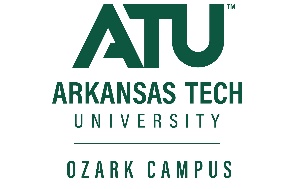 Travel Post-Trip ChecklistGoogle Map printout if destination is not listed on mileage chart. Attach a copy of the conference itinerary/workshop agendaIf airfare is required and employee is paying for airfare upfront, a copy will need to be attached with agenda, total amount paid, and ticket number. ATU policy states that flights be booked a minimum of 14 days in advance. We prefer at least 30 days in advance unless there are extenuation circumstances. If ATU is booking your flight, registration, or hotel a separate TCard form will need to be completed unless pre-arranged with travel department. You will need to provide name exactly how it appears on driver’s license, a screenshot of the flight information, and emergency contact name and phone number in case of an emergency. Please refer to the most recent Meal & Lodging Per Diem Chart to determine what the daily per diem. Choose destination of trip ,remember that only 75% of the per diem is allowable on first and last day of travel. Chart is located at www.gsa.govATU Ozark Travel Dept:Sandra Pattersonspatterson8@atu.edu479-508-8500 ext 6536TAS Building Rm 177